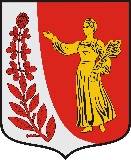 АДМИНИСТРАЦИЯ ПУДОМЯГСКОГО СЕЛЬСКОГО ПОСЕЛЕНИЯ ГАТЧИНСКОГО МУНИЦИПАЛЬНОГО РАЙОНА ЛЕНИНГРАДСКОЙ ОБЛАСТИПОСТАНОВЛЕНИЕот __29.12._____2023			                                                                  № __915__В соответствии с Бюджетным кодексом Российской Федерации, Федеральным законом от 06.10.2003 № 131-ФЗ «Об общих принципах организации местного самоуправления в Российской Федерации», Положением о бюджетном процессе в муниципальном образовании «Пудомягское сельское поселение» Гатчинского муниципального района Ленинградской области, утвержденным  решением Совета депутатов Пудомягского сельского поселения от 30.05.2013 № 238, руководствуясь Уставом Пудомягского сельского поселения, в целях реализации в 2024 году решения Совета депутатов Пудомягского сельского поселения от 21.12.2023 № 237 «О бюджете Пудомягского сельского поселения Гатчинского муниципального района Ленинградской области на 2024 год и плановый период 2025-2026 годов», администрация Пудомягского сельского поселенияПОСТАНОВЛЯЕТ:Принять к исполнению бюджет Пудомягского сельского поселения Гатчинского муниципального района Ленинградской области на 2024 год и плановый период 2025-2026 годов.Отделу бюджетного учета и отчетности администрации Пудомягского сельского поселения:Принять меры по обеспечению поступления администрируемых налоговых и неналоговых доходов местного бюджета, по сокращению задолженности по их уплате, а также осуществлению мероприятий, препятствующих ее возникновению.В случае изменения полномочий органов местного самоуправления Пудомягского сельского поселения и (или) состава администрируемых ими доходов местного бюджета представлять информацию об изменениях в течение двух дней со дня вступления в силу законодательных и иных нормативных правовых актов, в соответствии с которыми изменяются полномочия и (или) состав администрируемых доходов  в Управление Федерального казначейства по Ленинградской области, в комитет финансов Гатчинского муниципального района Ленинградской области.Обеспечить оперативное осуществление подведомственными администраторами доходов мероприятий по:Управлением Федерального казначейства по Ленинградской области на невыясненные поступления;взысканию задолженности по платежам в местный бюджет, пеней и штрафов;передаче информации о начислениях в Государственную информационную систему о государственных и муниципальных платежах, необходимой для осуществления перевода денежных средств в местный бюджет;проведению работы с плательщиками по доведению информации, необходимой для заполнения расчетных и платежных документов на перечисление в местный бюджет соответствующих платежей.Осуществлять взаимодействие с главными распорядителями бюджетных средств местного бюджета (далее - главные распорядители бюджетных средств) по средствам, предоставляемым из федерального,  областного бюджета и из бюджета Гатчинского муниципального района в форме субсидий, субвенций и иных межбюджетных трансфертов, имеющих целевое назначение, в том числе остаткам целевых средств, в соответствии с порядком, утвержденным нормативным правовым актом главного администратора доходов бюджета.Организовать работу по заключению соглашений о предоставлении межбюджетных субсидий из федерального бюджета и (или) областного бюджета Ленинградской области в государственной интегрированной информационной системе управления общественными финансами «Электронный бюджет» в сроки, установленные Правительством Ленинградской области.Организовать работу по заключению соглашений о предоставлении межбюджетных субсидий из областного бюджета Ленинградской области в системе «АЦК-Планирование» в сроки, установленные Правительством Ленинградской области.В рамках заключенных соглашений о предоставлении межбюджетных субсидий из федерального бюджета и (или) областного бюджета Ленинградской области, из бюджета Гатчинского муниципального района, в бюджет Пудомягского сельского поселения обеспечить:выполнение целевых показателей результативности использования субсидий, указанных в заключенном соглашении;представление главному распорядителю бюджетных средств областного бюджета Ленинградской области отчетов о расходах местного бюджета, источником финансового обеспечения которых, является субсидия из федерального бюджета и (или) областного бюджета Ленинградской области, и отчетов о достижении значений целевых показателей результативности использования субсидий;по субсидиям, предусмотренным на софинансирование капитальных вложений в объекты муниципальной собственности постоянное видеонаблюдение в информационно-коммуникационной сети «Интернет» за площадными объектами, по которым предусмотрено выполнение строительно-монтажных работ, с соблюдением требований к качеству и надежности видеотрансляции (суммарная продолжительность отсутствия трансляции не более восьми часов в месяц; наглядность процесса строительства, обеспечиваемая установкой достаточного числа камер по периметру объекта; отсутствие посторонних предметов в зоне трансляции, перекрывающих обзор; четкость изображения, устойчивость к неблагоприятным погодным условиям; использование видеохостингов с возможностью встраивания трансляции на сторонних веб-сайтах);заключение муниципальных контрактов на поставку товаров, выполнение работ, оказание услуг, источником финансового обеспечения которых, является субсидия из областного бюджета, не позднее 1 июля 2024 года;Не допускать принятия бюджетных обязательств на 2024 год, возникающих из муниципальных контрактов и иных договоров на выполнение работ, оказание услуг (их этапов) продолжительностью более одного месяца, если муниципальный контракт и иные договора не заключены в установленном порядке до 1 декабря 2024 года. Осуществлять приведение муниципальных программ Пудомягского сельского поселения в соответствие с решением Совета депутатов Пудомягского сельского поселения о бюджете с учетом изменений, в порядке и в сроки, установленные постановлением администрации от 02.12.2021 № 736 «Об утверждении порядка разработки, реализации и оценки эффективности муниципальных программ муниципального образования «Пудомягское сельское поселение» Гатчинского муниципального района Ленинградской области.Ежеквартально до 15-го числа месяца, следующего за отчетным кварталом (за год до 1 февраля), представлять главе администрации аналитические записки по исполнению бюджетных ассигнований бюджета Пудомягского сельского поселения, предусмотренных на реализацию муниципальных программ Пудомягского сельского поселения (в разрезе проектов, мероприятий, направленных на достижение целей проектов, комплексных процессных мероприятий и направлений расходов) и непрограммной части.Не устанавливать и не исполнять расходные обязательства, не связанные с решением вопросов, отнесенных Конституцией Российской Федерации, федеральными законами, законами субъектов Российской Федерации к полномочиям сельского поселения.Не осуществлять до 1 сентября 2024 года закупки муниципальными казенными учреждениями товаров, работ, услуг за счет экономии средств местного бюджета Пудомягского сельского поселения, образовавшейся по результатам процедур осуществления закупок для муниципальных нужд (за исключением расходов дорожного фонда Пудомягского сельского поселения и расходов, направленных на исполнение расходных обязательств Пудомягского сельского поселения, предусмотренных соглашениями с комитетами Ленинградской области). Предложения по использованию экономии средств направлять после 1 августа 2024 года с приложением обоснований бюджетных ассигнований и расчетов. Решение по использованию экономии, либо по ее блокировке принимает глава администрации Пудомягского сельского поселения.Контрактному управляющему ежеквартально осуществлять мониторинг закупок для муниципальных нужд с ежеквартальным до 10-го числа месяца, следующего за отчетным кварталом, предоставлением информацию об экономии бюджетных средств по результатам проведенных закупок для муниципальных нужд.Обеспечить в целях выполнения требований законодательства о размещении информации в информационных системах:полноту и корректность формирования получателями бюджетных средств платежных документов, информация по которым передается в соответствии с действующим законодательством в Государственную информационную систему о государственных и муниципальных платежах и Государственную информационную систему жилищно-коммунального хозяйства;своевременное осуществление мероприятий по передаче в Государственную информационную систему о государственных и муниципальных платежах информации, необходимой для уплаты денежных средств за муниципальные услуги;размещение информации подведомственными муниципальными учреждениями на официальном сайте www.bus.gov.ru в сети «Интернет» в соответствии с приказом Министерства финансов Российской Федерации от 21.07.2011 № 86н «Об утверждении Порядка предоставления информации государственными (муниципальными) учреждениями, ее размещения на официальном сайте в сети «Интернет» и ведения указанного сайта».Включить в контракты на выполнение строительно-монтажных работ условие по обеспечению постоянного видеонаблюдения в сети «Интернет» за площадными объектами, включенными в адресную инвестиционную программу Ленинградской области, с соблюдением требований к качеству и надежности видеотрансляции (суммарная продолжительность отсутствия трансляции не более восьми часов в месяц; наглядность процесса строительства, обеспечиваемая установкой достаточного числа камер по периметру объекта; отсутствие посторонних предметов в зоне трансляции, перекрывающих обзор; четкость изображения, устойчивость к неблагоприятным погодным условиям; использование видеохостингов с возможностью встраивания трансляции на сторонних веб-сайтах).При осуществлении закупок в рамках реализации федеральных проектов, входящих в состав национальных проектов (программ), определенным Указом Президента Российской Федерации от 07.05.2018 № 204 «О национальных целях и стратегических задачах развития Российской Федерации на период до 2024 года» обеспечить детализацию по кодам целевых статей расходов классификации расходов бюджета показателей плана финансово-хозяйственной деятельности на очередной финансовый год и на плановый период; объема финансового обеспечения, предусмотренного для осуществления закупок, в планах-графиках закупок; при формировании информации об источнике финансирования контракта для включения в реестр контрактов, заключенных заказчиками.Формирование информации о кодах классификации расходов бюджетов осуществляется в соответствии с нормативными правовыми актами Российской Федерации, регулирующими бюджетные правоотношения, с учетом пункта 16 Порядка формирования информации, а также обмена информацией и документами между заказчиком и Федеральным казначейством в целях ведения реестра контрактов, заключенных заказчиками, утвержденного приказом Министерства финансов Российской Федерации от 19.07.2019 
№ 113н.Осуществлять перечисление межбюджетных трансфертов в бюджет Гатчинского муниципального района из бюджета Пудомягского сельского поселения в соответствии с утвержденными решениями Совета депутатов порядками предоставления межбюджетных трансфертов бюджетам и условиями заключенных соглашений.Экономия бюджетных средств по результатам проведения закупки товаров, работ, услуг для обеспечения муниципальных нужд Пудомягского сельского поселенияв соответствии с требованиями Федерального закона от 05.04.2013 № 44-ФЗ  «О контрактной системе в сфере закупок товаров, работ, услуг для обеспечения государственных и муниципальных нужд», а также экономия, сложившаяся в результате не проведения в течение отчетного года конкурсных процедур, по которой нет предложений по использованию, не подлежит дальнейшему перераспределению и направляется на уменьшение дефицита бюджета Пудомягского сельского поселения.Предложения по использованию экономии средств направлять после 1 августа 2024 года с приложением обоснований бюджетных ассигнований и расчетов. Решение по использованию экономии, либо по ее блокировке принимает глава администрации Пудомягского сельского поселения.Установить, что заключение и оплата получателями бюджетных средств местного бюджета муниципальных контрактов и иных обязательств, исполнение которых осуществляется за счет средств местного бюджета, производятся в пределах доведенных лимитов бюджетных обязательств в соответствии с бюджетной классификацией с учетом принятых и неисполненных обязательств. Оплата денежных обязательств по публичным нормативным обязательствам осуществляется в пределах доведенных до получателя бюджетных ассигнований Пудомягского сельского поселения.Не подлежат оплате обязательства, вытекающие из муниципальных контрактов и иных договоров, принятые получателями бюджетных средств сверх утвержденных бюджетных ассигнований и (или) лимитов бюджетных обязательств.При заключении договоров (муниципальных контрактов) на выполнение работ по объектам капитального строительства, включенным в адресную инвестиционную программу Ленинградской области руководствоваться постановлением правительства Ленинградской области «Об областном бюджете Ленинградской области на 2024 год и на плановый период 2025 и 2026 годов».При заключении договоров (муниципальных контрактов) на технологическое присоединение (подключение) к соответствующим инженерным сетям, а также за потребление электрической энергии, за услуги газоснабжения, на подачу холодного водоснабжения и водоотведения, на подачу тепловой энергии получатели бюджетных средств бюджета вправе предусматривать авансовые платежи в размерах, установленных законодательством Российской Федерации в сфере электроэнергетики, теплоснабжения, газоснабжения, водоснабжения.По иным заключаемым договорам (муниципальным контрактам) о поставке товаров, выполнении работ, оказании услуг получатели бюджетных средств местного бюджета вправе предусматривать авансовые платежи в следующем размере и порядке, если иное не установлено действующим законодательством, но не более лимитов бюджетных обязательств на соответствующий финансовый год, доведенных в установленном порядке на соответствующие цели:а) до 100 процентов суммы договора (муниципального контракта) – по договорам (муниципальным контрактам) об оказании услуг связи,  о подписке на печатные издания и об их приобретении, об обучении на курсах повышения квалификации, о прохождении профессиональной переподготовки, об участии в конференциях, о проведении государственной экспертизы проектной документации и результатов инженерных изысканий, о проведении проверки достоверности определения сметной стоимости строительства, реконструкции, капитального ремонта объектов капитального строительства, о приобретении авиа- и железнодорожных билетов, гостиничных услуг по месту командировки, билетов для проезда городским и пригородным транспортом, по договорам обязательного страхования гражданской ответственности владельцев транспортных средств, о приобретении средств индивидуальной защиты и дезинфекционных средств, связанных с реализацией санитарно-противоэпидемических мероприятий по предотвращению распространения новой коронавирусной инфекции (COVID-19) на территории Пудомягского сельского поселения.б) в пределах месячного объема поставки товаров (оказания услуг) по договорам (муниципальным контрактам) на поставку продуктов питания и (или) на оказание услуг по организации горячего питания при наличии включения в договор (муниципальный контракт) условия об авансировании и установления графика авансовых платежей, предусматривающего распределение предельного месячного объема авансирования с учетом периода действия договора (муниципального контракта);в) до 30 процентов суммы договора (муниципального контракта) – по иным договорам (муниципальным контрактам) о поставке товаров, выполнении работ, оказании услуг при включении в договор (муниципальный контракт) условия о последующих после выплаты аванса платежах в размере, не превышающем разницу между стоимостью фактически поставленных товаров, работ, оказанных услуг, подтвержденных в соответствии с установленным порядком санкционирования оплаты денежных обязательств получателей средств местного бюджета, и общей суммой ранее выплаченного авансового платежа (в случае если договор (муниципальный контракт) не содержит этапы его исполнения, либо выполнение указанных этапов осуществляется последовательно) или суммой, рассчитанной как произведение размера предусмотренного договором (муниципальным контрактом) авансового платежа в процентном выражении и стоимости фактически поставленных товаров, выполненных работ, оказанных услуг (в случае если договор (муниципальный контракт) содержит этапы его исполнения, сроки выполнения которых полностью или частично совпадают).при заключении договоров (муниципальных контрактов), предусматривающих отдельные этапы их исполнения и оплаты, не включаются условия о выплате авансового платежа на последнем этапе исполнения договора (муниципального контракта), если иное не установлено действующим законодательством;г) до 50 процентов суммы договора (муниципального контракта) – по договорам (муниципальным контрактам) о поставке товаров, выполнении работ, об оказании услуг по объектам капитального строительства, включенным в адресную инвестиционную программу Ленинградской области, при условии обеспечения исполнения договора (муниципального контракта) в соответствии с действующим законодательством;д) до 70 процентов стоимости тепловой и электрической энергии (мощности) по договорам электроснабжения (купли-продажи (поставки) тепловой и электрической энергии (мощности).2.26. Главным распорядителям и получателям средств бюджета Пудомягского сельского поселения:1) не устанавливать и не исполнять расходные обязательства, не связанные с решением вопросов, отнесенных Конституцией Российской Федерации, федеральными законами, законами Ленинградской области к полномочиям сельского поселения;2) обеспечить формирование информации для включения в перечень источников доходов Российской Федерации в части, относящейся к местным бюджетам, а также формирование и ведение реестра источников доходов местных бюджетов в соответствии с правилами и общими требованиями, установленными нормативными правовыми актами Российской Федерации, нормативными правовыми актами Ленинградской области и нормативными правовыми актами представительных органов местного самоуправления муниципальных образований;3) направлять экономию, образовавшуюся по результатам процедур осуществления закупок для муниципальных нужд, в первоочередном порядке на погашение дефицита местных бюджетов.3. Разместить настоящее постановление на официальном сайте администрации Пудомягского сельского поселения в сети Интернет.4. Контроль за исполнением настоящего постановления оставляю за собой.5. Настоящее постановление вступает в силу с 1 января 2024 года.Глава администрации Пудомягского сельского поселения 						С.В.Якименко Исп. Мороз О.Р.О мерах по реализации в 2024 году решения Совета депутатов Пудомягского сельского поселения от 21.12.2023 № 237 «О бюджете Пудомягского сельского поселения Гатчинского муниципального района Ленинградской области на 2024 г. и плановый период 2025-2026 годов»